>.  1. Administrivia1.a Roll Call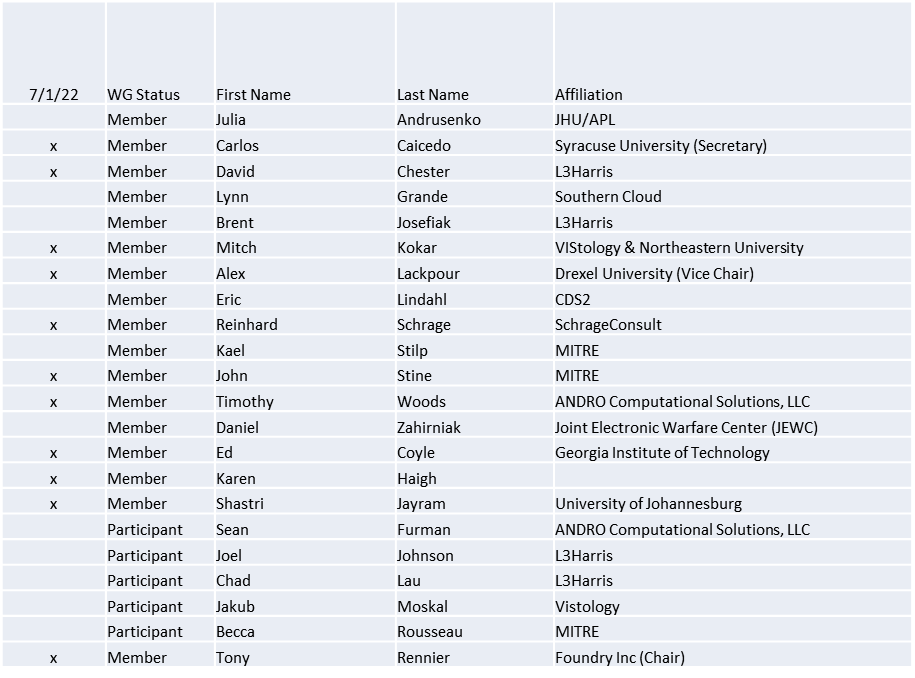 Quorum achieved1.b.  Approval of AgendaApproval of Agenda from 5-22-0015-00-agenMover: ReinhardSecond: EdVote: UC1.c.  Copyright slides Copyright policy slides were presented. No comments came forward.1.d.  Patent slides / Notes on status Patent related slides were presented, no issues came forward1.e. Approval of recent minutesMotion to approve 6/3/22 WG minutes contained in Doc #: 5-22-00014-00-mins Mover: ReinhardSecond: KarenVote: UC2. Status of 1900.5 Revision2 areas of discussion for the revisionCognitive Radio NetworksWorking on standard definitionLooking at an update to 1900.1 definitionDynamic Policy ManagementExpansion of PMP functions3.   Status of 1900.5.1Presented ad-hoc for the application to the augmented policy languageLooked at an exemplar John contributedPlanning new ad-hoc on 7/29 at 1300 EDT4. Status of 1900.5.2 RevisionAddressed 105 of 157 comments on the CRGStill targeting end-of-calendar year5. Review of other DySPAN-SC activities DySPAN-SC LeadershipOliver Holland (Chair) stepping down temporarilyStephen Berger (Vice Chair) taking on Acting Chair role6. 1900.5 marketing opportunitiesMILCOM 2022 has a panel on dynamic spectrum accessSpectrum Innovation SummitNSC event 2 day7. 1900.5 meeting planning and reviewP1900.5.2 Revision CRG 7/1/22 1300 ETP1900.5 Revision Ad-hoc 7/8/22 1300 ETP1900.5.2 Revision CRG 7/15/22 1300 ETP1900.5 Revision Ad-hoc 7/22/22 1300 ET (Tony PTO)P1900.5.1 Ad-hoc 7/29/22 1300 ETP1900.5.2 Revision CRG 8/5/22 1300 ETP1900.5 WG Mtg 8/5/22 1430 ET8. AoBLooking for Architecture descriptionMeeting adjourned at 9:30 A.M. ESTan Working GroupIEEE DYSPAN-SC 1900.5TitleMeeting minutes 0267 for the P1900.5 Meetings of July 1, 2022DCN5-22-0018-00-minsDate Submitted8/31/2022Source(s)Carlos  Caicedo (Syracuse University)     email:     ccaicedo@syr.edu    AbstractMinutes for the IEEE 1900.5 meetings held on July 1, 2022NoticeThis document has been prepared to assist the IEEE DYSPAN-SC. It is offered as a basis for discussion and is not binding on the contributing individual(s) or organization(s). The material in this document is subject to change in form and content after further study. The contributor(s) reserve(s) the right to add, amend or withdraw material contained herein.ReleaseThe contributor grants a free, irrevocable license to the IEEE to incorporate material contained in this contribution, and any modifications thereof, in the creation of an IEEE Standards publication; to copyright in the IEEE’s name any IEEE Standards publication even though it may include portions of this contribution; and at the IEEE’s sole discretion to permit others to reproduce in whole or in part the resulting IEEE Standards publication. The contributor also acknowledges and accepts that IEEE DYSPAN SC may make this contribution public.Patent PolicyThe contributor is familiar with IEEE patent policy, as outlined in Section 6.3 of the IEEE-SA Standards Board Operations Manual <http://standards.ieee.org/guides/opman/sect6.html#6.3> and in Understanding Patent Issues During IEEE Standards Development <http://standards.ieee.org/board/pat/guide.html>.